Wienerli im Teigmantel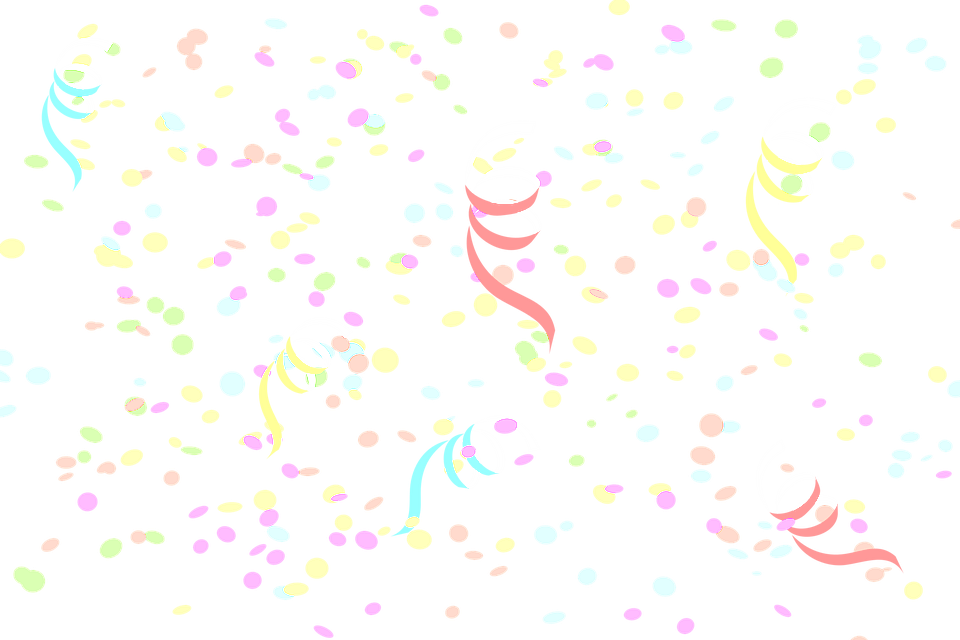 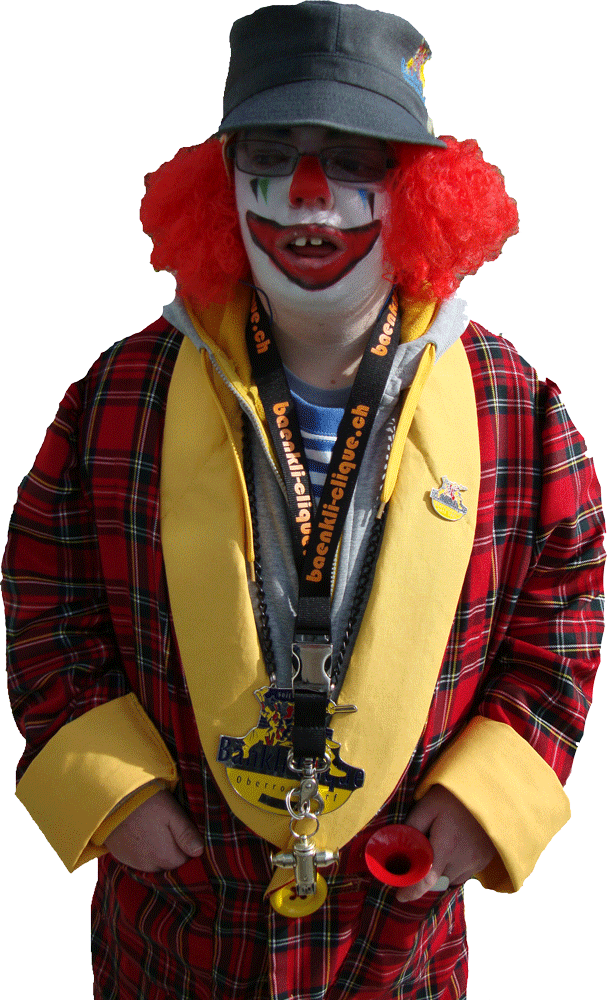 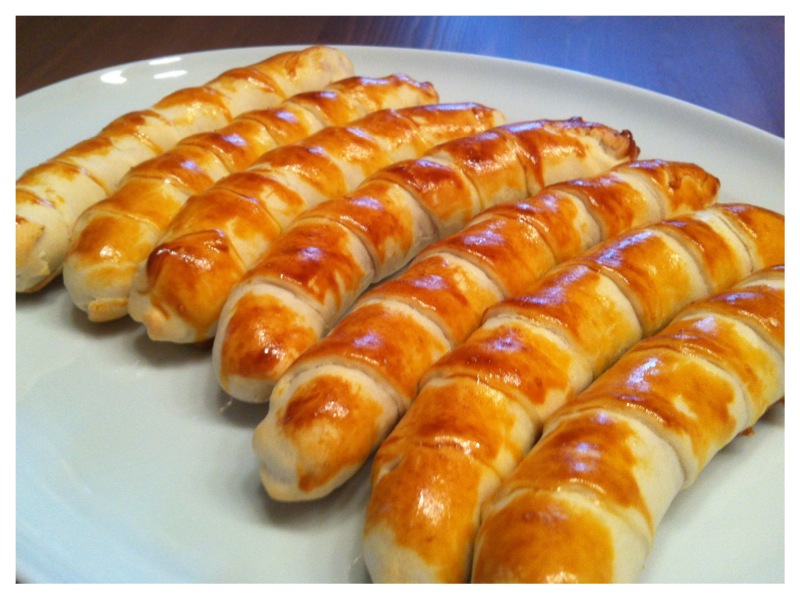 Zutaten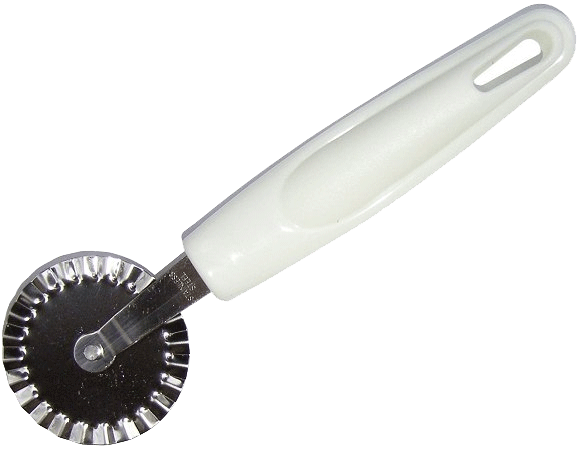 Zubereitung: ca. 10 MinutenFür 4 PersonenFüllung:8 Wienerli8 scheiben Käse1 Eiausgewallter Blätterteig1 BackpapierWie geht‘s:Blätterteig in ca. 3cm breite Streifen 
schneiden mit Teig Rad es braucht 8 Streifen!Wienerli mit Käsescheibe ummanteln dann mit den Teigstreifen ummanteln
darauf achten dass keine Öffnung mehr vorhanden ist.Backpapier in Bachblech legen, drauf die Ummantelten Wienerli verteilen 
und mit Eigelb bestreichen.Ofen auf ca. 220° vorheizenCa. 20 Minuten in der Mitte BackenVerzehr:Mit Senf, Ketchup, Mayonnaise, Meerrettich oder andere 
wenn man es etwas deftiger mag kann man auch 
mit Speck ummanteln anstelle Käse!(lasse mich auch gerne einladen)